Перечень документов для внесения изменений в реестр членов Союза 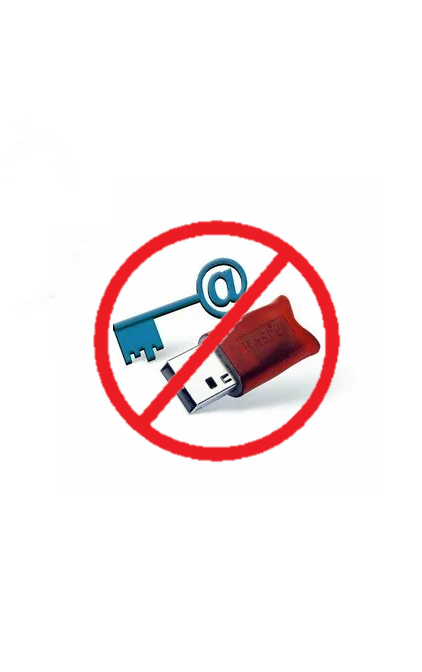 При отсутствии ЭЦП отправлять также через ЛК и дублировать заверенные копии документов на бумаге.В случае если необходимо подтвердить внесенные изменения в тот или иной документ, специалистом может запросится иные подтверждающие документы.Телеграм Канал